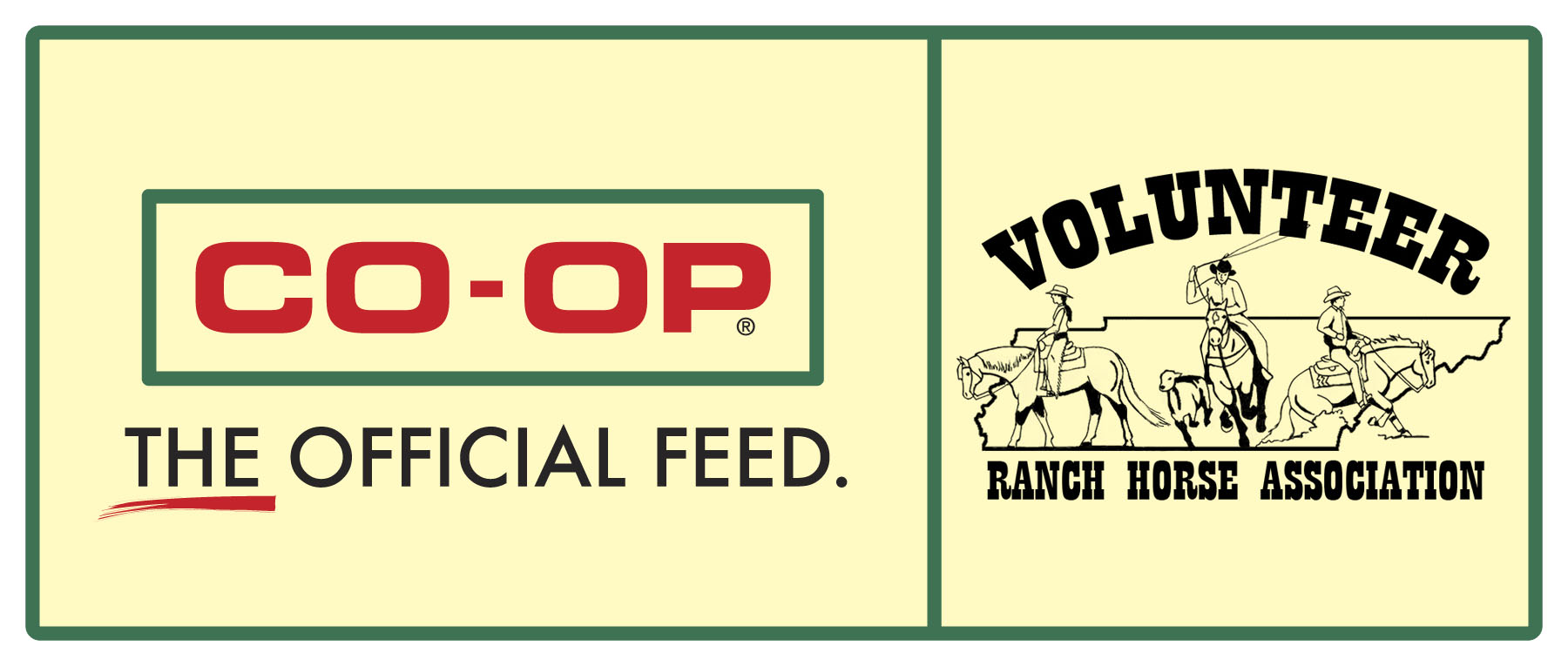 2022 VolRHA Membership ApplicationImportant:  All memberships are based on calendar year and expire December 31.  Please allow 3 weeks for processing.  One form per membership.  RETURN TO: Tammy Bledsoe 1110 Black Ridge Rd  Lynnville, TN 384722022 VolRHA Membership ApplicationImportant:  All memberships are based on calendar year and expire December 31.  Please allow 3 weeks for processing.  One form per membership.  RETURN TO: Tammy Bledsoe 1110 Black Ridge Rd  Lynnville, TN 384722022 VolRHA Membership ApplicationImportant:  All memberships are based on calendar year and expire December 31.  Please allow 3 weeks for processing.  One form per membership.  RETURN TO: Tammy Bledsoe 1110 Black Ridge Rd  Lynnville, TN 384722022 VolRHA Membership ApplicationImportant:  All memberships are based on calendar year and expire December 31.  Please allow 3 weeks for processing.  One form per membership.  RETURN TO: Tammy Bledsoe 1110 Black Ridge Rd  Lynnville, TN 384722022 VolRHA Membership ApplicationImportant:  All memberships are based on calendar year and expire December 31.  Please allow 3 weeks for processing.  One form per membership.  RETURN TO: Tammy Bledsoe 1110 Black Ridge Rd  Lynnville, TN 384722022 VolRHA Membership ApplicationImportant:  All memberships are based on calendar year and expire December 31.  Please allow 3 weeks for processing.  One form per membership.  RETURN TO: Tammy Bledsoe 1110 Black Ridge Rd  Lynnville, TN 384722022 VolRHA Membership ApplicationImportant:  All memberships are based on calendar year and expire December 31.  Please allow 3 weeks for processing.  One form per membership.  RETURN TO: Tammy Bledsoe 1110 Black Ridge Rd  Lynnville, TN 384722022 VolRHA Membership ApplicationImportant:  All memberships are based on calendar year and expire December 31.  Please allow 3 weeks for processing.  One form per membership.  RETURN TO: Tammy Bledsoe 1110 Black Ridge Rd  Lynnville, TN 384722022 VolRHA Membership ApplicationImportant:  All memberships are based on calendar year and expire December 31.  Please allow 3 weeks for processing.  One form per membership.  RETURN TO: Tammy Bledsoe 1110 Black Ridge Rd  Lynnville, TN 384722022 VolRHA Membership ApplicationImportant:  All memberships are based on calendar year and expire December 31.  Please allow 3 weeks for processing.  One form per membership.  RETURN TO: Tammy Bledsoe 1110 Black Ridge Rd  Lynnville, TN 38472BENEFITS OF MEMBERSHIP:  By becoming a VolRHA Member, you receive discounts on show fees, have the right to vote on Officers, and will be in the running for Year-End and Show  Awards.BENEFITS OF MEMBERSHIP:  By becoming a VolRHA Member, you receive discounts on show fees, have the right to vote on Officers, and will be in the running for Year-End and Show  Awards.BENEFITS OF MEMBERSHIP:  By becoming a VolRHA Member, you receive discounts on show fees, have the right to vote on Officers, and will be in the running for Year-End and Show  Awards.BENEFITS OF MEMBERSHIP:  By becoming a VolRHA Member, you receive discounts on show fees, have the right to vote on Officers, and will be in the running for Year-End and Show  Awards.BENEFITS OF MEMBERSHIP:  By becoming a VolRHA Member, you receive discounts on show fees, have the right to vote on Officers, and will be in the running for Year-End and Show  Awards.BENEFITS OF MEMBERSHIP:  By becoming a VolRHA Member, you receive discounts on show fees, have the right to vote on Officers, and will be in the running for Year-End and Show  Awards.BENEFITS OF MEMBERSHIP:  By becoming a VolRHA Member, you receive discounts on show fees, have the right to vote on Officers, and will be in the running for Year-End and Show  Awards.BENEFITS OF MEMBERSHIP:  By becoming a VolRHA Member, you receive discounts on show fees, have the right to vote on Officers, and will be in the running for Year-End and Show  Awards.BENEFITS OF MEMBERSHIP:  By becoming a VolRHA Member, you receive discounts on show fees, have the right to vote on Officers, and will be in the running for Year-End and Show  Awards.BENEFITS OF MEMBERSHIP:  By becoming a VolRHA Member, you receive discounts on show fees, have the right to vote on Officers, and will be in the running for Year-End and Show  Awards.BENEFITS OF MEMBERSHIP:  By becoming a VolRHA Member, you receive discounts on show fees, have the right to vote on Officers, and will be in the running for Year-End and Show  Awards.BENEFITS OF MEMBERSHIP:  By becoming a VolRHA Member, you receive discounts on show fees, have the right to vote on Officers, and will be in the running for Year-End and Show  Awards.BENEFITS OF MEMBERSHIP:  By becoming a VolRHA Member, you receive discounts on show fees, have the right to vote on Officers, and will be in the running for Year-End and Show  Awards.BENEFITS OF MEMBERSHIP:  By becoming a VolRHA Member, you receive discounts on show fees, have the right to vote on Officers, and will be in the running for Year-End and Show  Awards.BENEFITS OF MEMBERSHIP:  By becoming a VolRHA Member, you receive discounts on show fees, have the right to vote on Officers, and will be in the running for Year-End and Show  Awards.Name:Name:Name:Name:Name:Name:Name:Name:Name:Email:Email:Email:Email:Email:Email:Address:Address:Address:Address:Address:Address:Address:Address:Address:Address:Address:Address:Address:Address:Address:Phone:Phone:Phone:Phone:Phone:Phone:Phone:Phone:Phone:Cell Phone:Cell Phone:Cell Phone:Cell Phone:Cell Phone:Cell Phone:New/Renew:New/Renew:New MembershipNew MembershipNew MembershipNew MembershipNew MembershipMembership RenewalMembership RenewalMembership RenewalMembership RenewalCategory:Category:Individual  $30Individual  $30Individual  $30Individual  $30Individual  $30Family  $40Family  $40Family  $40Family  $40If Family Membership, list family members (besides yourself) below:(A family is defined as parents and children under the age of 18 years living in the same household)If Family Membership, list family members (besides yourself) below:(A family is defined as parents and children under the age of 18 years living in the same household)If Family Membership, list family members (besides yourself) below:(A family is defined as parents and children under the age of 18 years living in the same household)If Family Membership, list family members (besides yourself) below:(A family is defined as parents and children under the age of 18 years living in the same household)If Family Membership, list family members (besides yourself) below:(A family is defined as parents and children under the age of 18 years living in the same household)If Family Membership, list family members (besides yourself) below:(A family is defined as parents and children under the age of 18 years living in the same household)If Family Membership, list family members (besides yourself) below:(A family is defined as parents and children under the age of 18 years living in the same household)If Family Membership, list family members (besides yourself) below:(A family is defined as parents and children under the age of 18 years living in the same household)If Family Membership, list family members (besides yourself) below:(A family is defined as parents and children under the age of 18 years living in the same household)If Family Membership, list family members (besides yourself) below:(A family is defined as parents and children under the age of 18 years living in the same household)If Family Membership, list family members (besides yourself) below:(A family is defined as parents and children under the age of 18 years living in the same household)If Family Membership, list family members (besides yourself) below:(A family is defined as parents and children under the age of 18 years living in the same household)If Family Membership, list family members (besides yourself) below:(A family is defined as parents and children under the age of 18 years living in the same household)If Family Membership, list family members (besides yourself) below:(A family is defined as parents and children under the age of 18 years living in the same household)If Family Membership, list family members (besides yourself) below:(A family is defined as parents and children under the age of 18 years living in the same household)Name:Name:Name:Name:Name:Name:Relation:Relation:Relation:Birthdate  (if under 18 yrs):Birthdate  (if under 18 yrs):Birthdate  (if under 18 yrs):Email Address (if different from that listed above):Email Address (if different from that listed above):Email Address (if different from that listed above):FOR OFFICE USE ONLYFOR OFFICE USE ONLYFOR OFFICE USE ONLYFOR OFFICE USE ONLYFOR OFFICE USE ONLYFOR OFFICE USE ONLYFOR OFFICE USE ONLYFOR OFFICE USE ONLYFOR OFFICE USE ONLYFOR OFFICE USE ONLYFOR OFFICE USE ONLYFOR OFFICE USE ONLYFOR OFFICE USE ONLYFOR OFFICE USE ONLYFOR OFFICE USE ONLYPayment:Payment:Payment:CashCashCashCheck Amount:Check Amount:Check Amount:Check #:Check #:Check #:Check #:$50 NSF FeeIncluded with Show Tab PaymentIncluded with Show Tab PaymentIncluded with Show Tab PaymentIncluded with Show Tab PaymentIncluded with Show Tab PaymentIncluded with Show Tab PaymentIncluded with Show Tab PaymentIncluded with Show Tab PaymentReceived by:Received by:Received by:Received by:Received by:Received by:Received by:Received by:Date:Date:Date:Date:Date:Card Issue Date:Card Issue Date: